

Mestna občina Ljubljana
Mestna uprave
Oddelek za gospodarske dejavnosti in promet
Trg mladinskih delovnih brigad 7, 1000 Ljubljana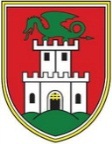 VLOGA ZA IZDAJO DOVOLJENJA ZA ZAPORO PROMETNE
POVRŠINE ZARADI IZVEDB PRIREDITVE, SNEMANJA ALI PARKIRANJA VOZIL
NAROČNIK OZ. ORGANIZATOR: ____________________________________________________________________________
D.Š.:_______________________ M.Š.: ____________________ Kontaktna oseba:___________________________________ GSM: ______________________ E-naslov: ___________________________________________________________________
LOKACIJA: _____________________________________________________________________________________________
Vzrok za zaporo in vrsta zapore: ___________________________________________________________________________
______________________________________________________________________________________________________
Zemljišče (parcelna št. In katastrska občina): _______________________________________________________________________
PREDVIDENI ROK: _______________________________________________________________________________________
Vlogo je potrebno vložiti osebno na vložišču MOL – Mačkova ulica 1, Ljubljana, 21 dni pred predvidenim pričetkom del.K vlogi je potrebno priložiti:pooblastilo podpisniku pogodbe, če to ni direktor družbesituacijo lokacije	naročilnico izvajalca oz. investitorja naslovljena na pooblaščenega izvajalca JP LPT d.o.o., Kopitarjeva 2, Ljubljana za izdelavo elaborata začasne prometne ureditve ali pregled elaborata, če ga izdela druga projektantska organizacija,  za vodenje postopka in pripravo predloga za izdajo dovoljenja za zaporo in izvedbo fizične postavitve zapore.Dovoljenje se izdaja za dobo enega leta (12 mesecev), z možnostjo podaljšanja.Upravna taksa za vlogo je v znesku                       4,50                                   JE / NI                       plačana ob vložitvi vloge.Upravna taksa za dovoljenje v znesku                  40,00                                 JE / NI                       plačana ob vložitvi vloge.(ZUT-UPB5, Ur.l. RS, št. 106/10, Tar.št.1 in 30):                                                                              (ustrezno obkrožite)   (datum, podpis vložnika in žig za pravne osebe)